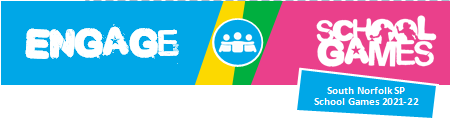 Boys Yr7-8 Handball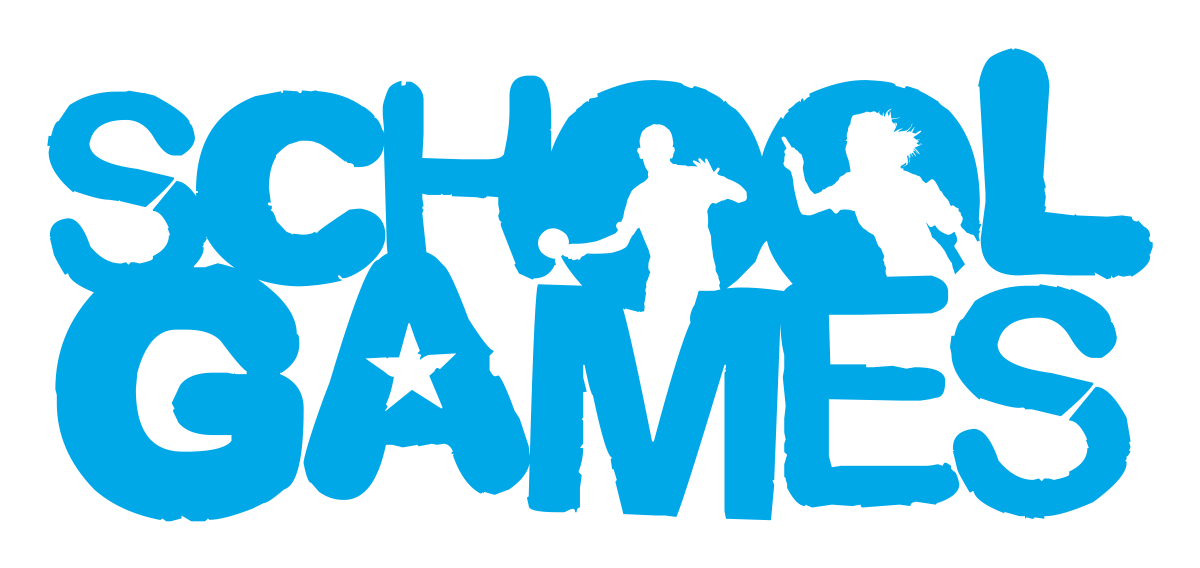 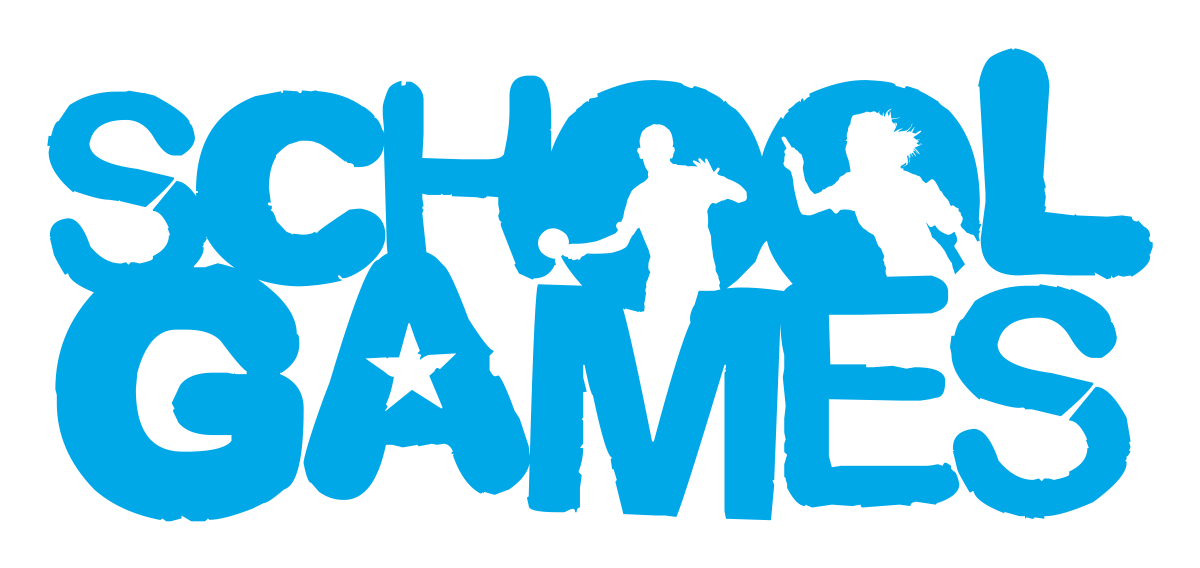 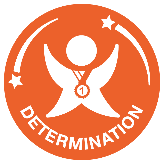 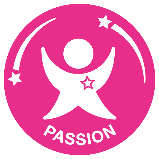 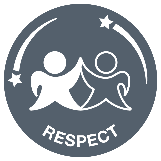 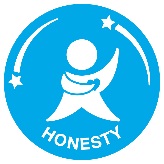 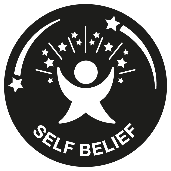 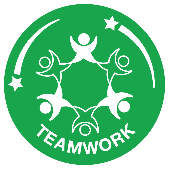 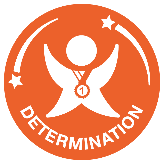 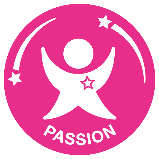 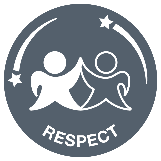 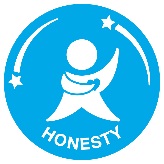 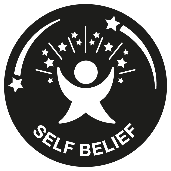 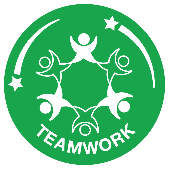 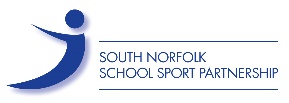 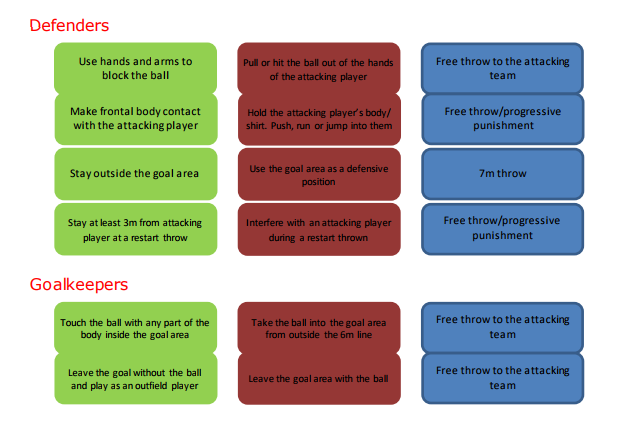 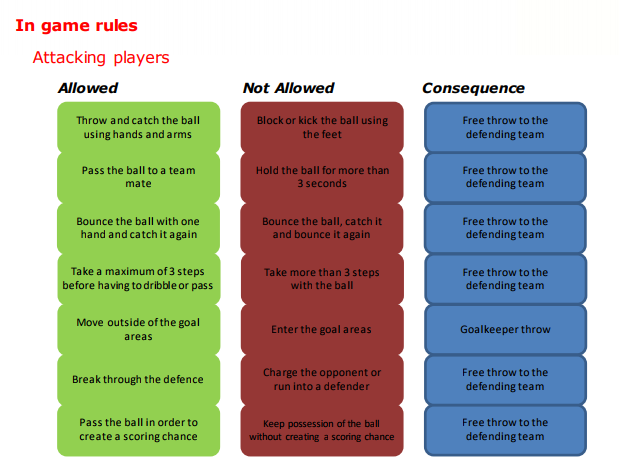 